UDK 621.882.219.4-422.11	НЕМЕЦКИЙ СТАНДАРТ	Январь 1970Резьбовые штанги DIN  975GewindestangenВсе размеры указаны в миллиметрах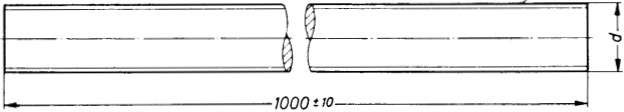 Условное обозначение резьбовой штанги с резьбой d = М10:Threaded rod M 10 DIN 975Размеры в скобках применять не рекомендуется.Вес указан для резьбовых штанг с крупным шагом резьбы. Технические условия поставки – в соответствии с DIN 267.Класс прочности (материал): 4.6 или 5.6 согласно DIN 267, часть 3 или на усмотрение производителя, если ни один из двух классов прочности не указан.Другие классы прочности или материалы – по соглашению. Тип: m согласно DIN 267, часть 2.Если необходима защита поверхности, то условное обозначение должно быть дополнено в соответствии с DIN 267, часть 9.Форма концов резьбы – на усмотрение производителя.Как правило, со склада резьбовые штанги поставляются только с крупным шагом резьбы. Если требуются резьбовые штанги длиной более 1000 мм, то длину указывают в условном обозначении, например:Резьбовая штанга М36 x 2000 DIN 975 Резьбовые шпильки см. DIN 976.GewindestangenВсе размеры указаны в миллиметрахУсловное обозначение резьбовой штанги с резьбой d = М10:Threaded rod M 10 DIN 975Размеры в скобках применять не рекомендуется.Вес указан для резьбовых штанг с крупным шагом резьбы. Технические условия поставки – в соответствии с DIN 267.Класс прочности (материал): 4.6 или 5.6 согласно DIN 267, часть 3 или на усмотрение производителя, если ни один из двух классов прочности не указан.Другие классы прочности или материалы – по соглашению. Тип: m согласно DIN 267, часть 2.Если необходима защита поверхности, то условное обозначение должно быть дополнено в соответствии с DIN 267, часть 9.Форма концов резьбы – на усмотрение производителя.Как правило, со склада резьбовые штанги поставляются только с крупным шагом резьбы. Если требуются резьбовые штанги длиной более 1000 мм, то длину указывают в условном обозначении, например:Резьбовая штанга М36 x 2000 DIN 975 Резьбовые шпильки см. DIN 976.GewindestangenВсе размеры указаны в миллиметрахУсловное обозначение резьбовой штанги с резьбой d = М10:Threaded rod M 10 DIN 975Размеры в скобках применять не рекомендуется.Вес указан для резьбовых штанг с крупным шагом резьбы. Технические условия поставки – в соответствии с DIN 267.Класс прочности (материал): 4.6 или 5.6 согласно DIN 267, часть 3 или на усмотрение производителя, если ни один из двух классов прочности не указан.Другие классы прочности или материалы – по соглашению. Тип: m согласно DIN 267, часть 2.Если необходима защита поверхности, то условное обозначение должно быть дополнено в соответствии с DIN 267, часть 9.Форма концов резьбы – на усмотрение производителя.Как правило, со склада резьбовые штанги поставляются только с крупным шагом резьбы. Если требуются резьбовые штанги длиной более 1000 мм, то длину указывают в условном обозначении, например:Резьбовая штанга М36 x 2000 DIN 975 Резьбовые шпильки см. DIN 976.